    桃園市進出口商業同業公會 函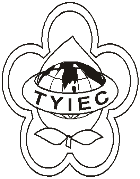          Taoyuan Importers & Exporters Chamber of Commerce桃園市桃園區中正路1249號5樓之4           TEL:886-3-316-4346   886-3-325-3781   FAX:886-3-355-9651ie325@ms19.hinet.net     www.taoyuanproduct.org受 文 者:各相關會員發文日期：中華民國111年5月6日發文字號：桃貿安字第111053號附    件：主    旨：「化粧品禁止使用成分表」，業經衛生福利部於         中華民國111年4月27日以衛授食字第1111602704            號公告修正發布，並自111年7月1日生效，請查照。   說    明:一、依據桃園市政府衛生局桃衛藥字第1110035716                            號函辦理。         二、旨揭「化粧品禁止使用成分表」修正草案,              業經衛生福利部於中華民國111年1月4日                  以衛授食字第1101660161號公告於行政院             公報，踐行法規預告程序。         三、旨揭發布令請至行政院公報資訊網、衛生              福利部網站「衛生福利法規檢索系統」下             「最新動態」網頁或衛生福利部食品藥物              管理署網站「公告資訊」網頁自行下載。 理事長  莊 堯 安